Publicado en  el 24/04/2015 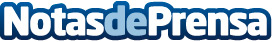 Indra, galardonada como empresa más atractiva para trabajar en España de su sectorDatos de contacto:Nota de prensa publicada en: https://www.notasdeprensa.es/indra-galardonada-como-empresa-mas-atractiva_1 Categorias: E-Commerce Premios http://www.notasdeprensa.es